5 классВсе задания выполняй аккуратно и чётко, чтобы всё было разборчиво.Контрольная работаВыбери правильный ответ:1. Найди ув.4 в gis-moll гармоническом: а) до – фа                                                   б) до# - фа-дубль диез в) до# - фа-дубль диез и ми - ля#             г) ми - ля# 2.  Синкопа – это:  а)  сильная доля                                            б)  слабая доля  в)  перенесение мелодии из одной тональности в другую г)  перенесение акцента с сильной доли на слабую  3. Ум.5/3 в Des-dur состоит из звуков: а) до, ми, соль                         б) до, ми-бемоль, соль-бемоль в) до, ми-бемоль, соль           г) до, ми, соль-бемоль 4. S6 в fis-moll гармоническом состоит из звуков: а) фа#, ля, до#                     б) ре, фа, си в) ре, фа#, си                        г) ре#, фа#, си 5. D4/3 в Des-dur состоит из звуков: а) ми, соль, ля, до                б) ля-бемоль, до, ми-бемоль, соль-бемоль в) ми бемоль, соль, ля, до   г) ми-бемоль, соль-бемоль, ля-бемоль, до 6 . Выбери правильный вариант гармонической гаммы, в которой звук соль# является пятой ступенью: а) до# - ре# - ми - фа# - соль# - ля# - си# - до# б) до# - ре# - ми - фа# - соль# - ля - си - до# в) до - ре - ми - фа - соль - ля - си - до г) до# - ре# - ми - фа# - соль# - ля - си# - до# 7. Выбери правильный вариант ответа, построив от звука ре вверх чистые квинты: а) ре - ля - ми - си - фа - до – соль б) ре - ля - ми - си - фа# - до# - соль# в) ре - ля - ми - си - фа# -до -соль# г) ре - ля - ми - си - фа# -до# -соль  8. Звуки до# - ре - ми# - фа# гармонической гаммы fis-moll при транспонировании в тональность g-moll гармонический будут записаны: а) ре - ми - фа# - соль                    б) ре - ми-бемоль - фа# - соль в) ре - ми-бекар - фа# - соль          г) ре - ми - фа - соль Определи и подпиши аккорды: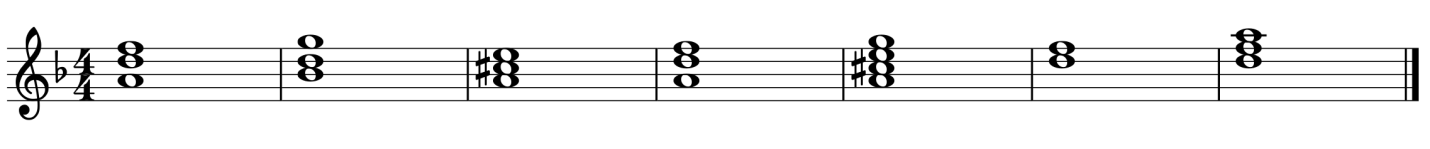 Построй доминантсептаккорд с обращениями и разрешениями в тональности fis-moll (фа-диез минор).Добавь к данным интервалам звуки так, чтобы получилось мажорное трезвучие: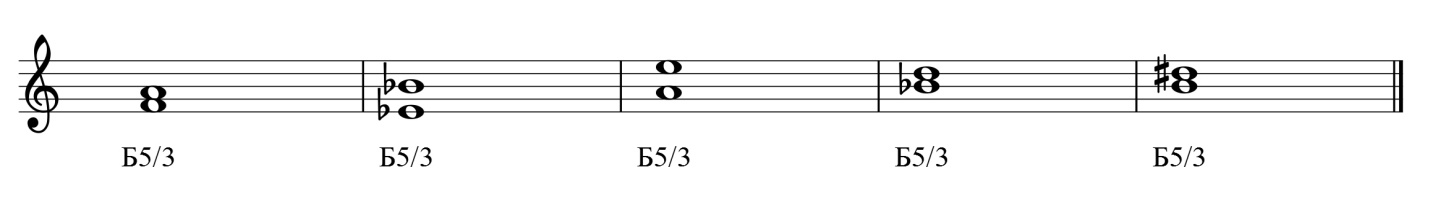 